ENGLISH SOUNDS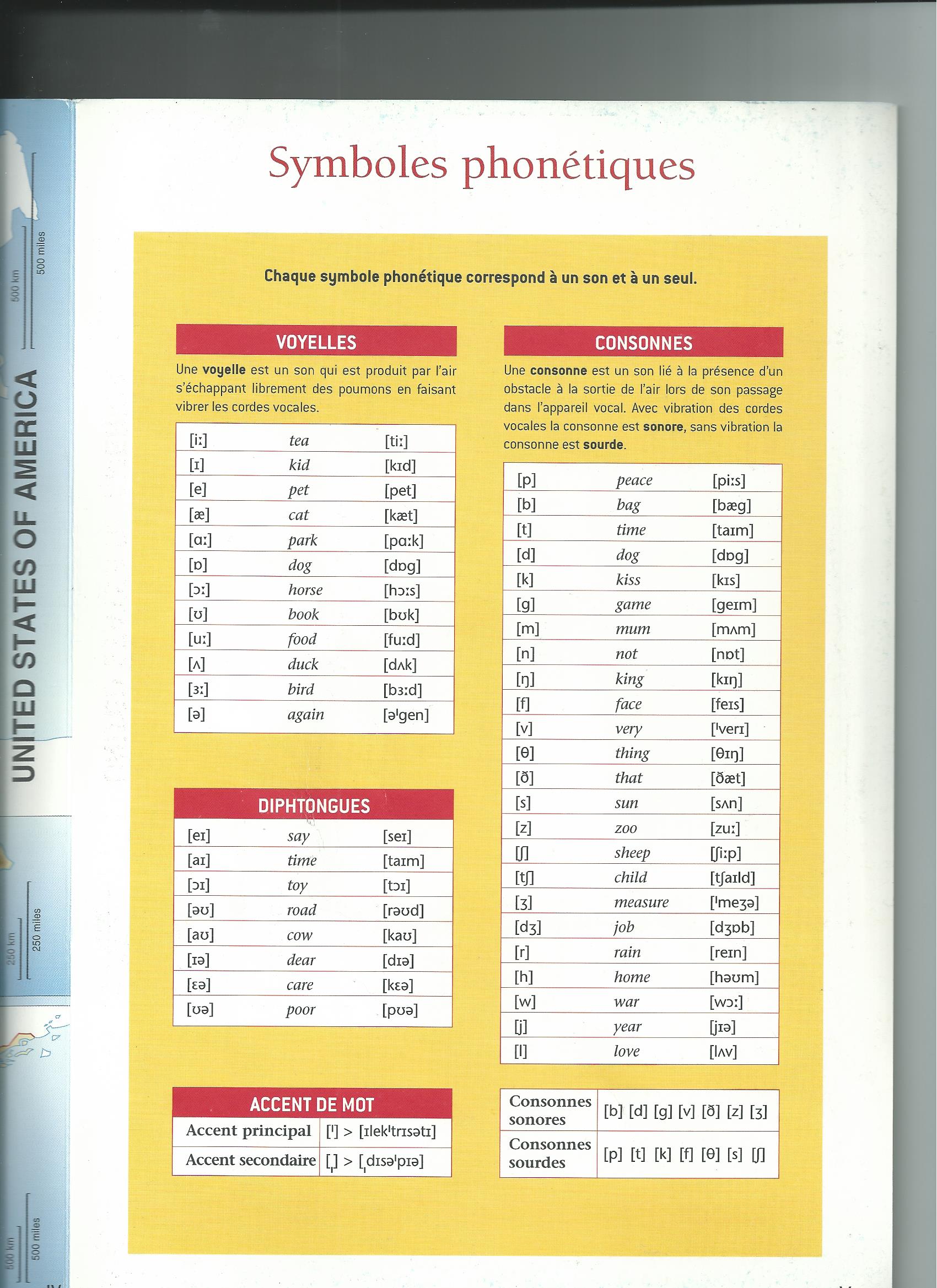 